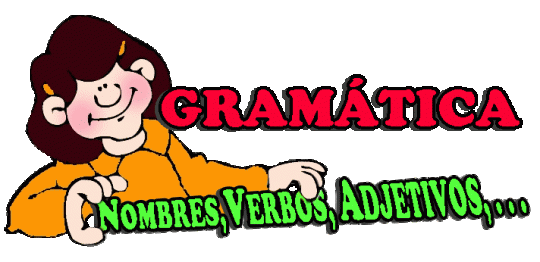 - Concreto o abstracto.Clases         	- Común o propio.EL SUSTANTIVO				- Individual o colectivo.Género          masculino o femenino.Número        singular o plural.- Artículos: Determinados (el, la, los…) o Indeterminados (un, unas…)                                                  		- Demostrativos: este, ese, aquel…Clases         	- Posesivos: mi, mío, tu, tuyo, su, suyo..DETERMINANTES			- Indefinidos: algún, poco, mucho…					- Numerales: Ordinales (primero, segundo…) o cardinales (uno, dos…)Género          masculino o femenino.Número        singular o plural.- Positivo: guapo, trabajadora…                                                  				     Superioridad: más inteligente que.Grados        	- Comparativo        Igualdad: tan inteligente como.							     Inferioridad: menos inteligente que.					- Superlativo: muy guapo, guapísimo. Persona: 1ª (yo), 2ª (tú), 3ª (él, ella)…Género            masculino o femenino. Número           singular o plural.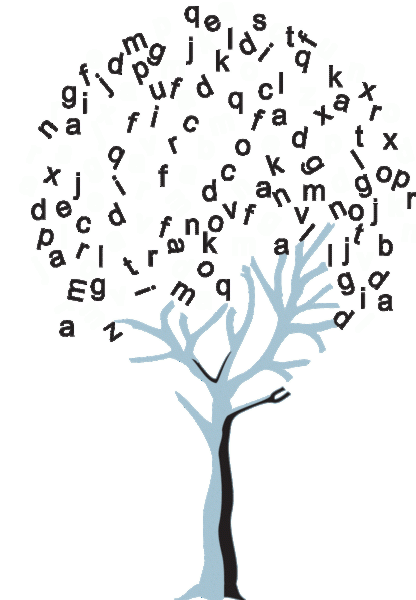 Conjugación: 1ª (-ar),  2ª (-er),  3ª (-ir). 	                                                      	- Presente: Yo trabajo.Tiempo       	- Pasado: Tú trabajaste.					- Futuro: Ella trabajará.EL VERBO                                                     	- Indicativo: Corrí.Modo       	- Subjuntivo: Ojalá corra.					- Imperativo: ¡Corre!Persona: 1ª (yo), 2ª (tú), 3ª (él, ella)…Número        singular o plural.